Allegato 1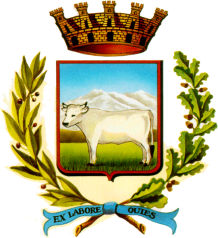 CITTA’ DI BOVESProvincia di CuneoPiazza Italia n. 64Tel. 0171/391811 – fax 0171/380091 – P.I. 0047508000047e-mail comune.boves.cn@cert.legalmail.itSERVIZIO EDUCATIVO FINALIZZATO A FAVORIRE E SVILUPPARE L’AUTONOMIA E LA COMUNICAZIONE DEGLI ALUNNI DISABILI NEL SISTEMA SCOLASTICO ANNO SCOLASTICO 2015/2016RELAZIONE TECNICO – ILLUSTRATIVAPremessa L’art. 13 comma 3 della legge n.104/92 e s.m.i. pone in capo agli enti locali l'obbligo di fornire l'assistenza per l'autonomia e la comunicazione personale degli alunni con handicap fisici o sensoriali inseriti nelle strutture scolastiche. La finalità del presente progetto è l’affidamento del servizio di assistenza alle autonomie ad operatore economico esterno (cooperative sociali di cui all’art. 1 lettera a) e art. 8 della legge n. 381/1991 e s.m.i. iscritte all’albo regionale di cui all’art. 2 comma 2 lett. a) e c) della L.R. n. 18 del 9.6.1994 e s.m.i./altre Onlus). Si precisa che per servizio di assistenza per l’autonomia e la comunicazione personale si intende quel complesso di interventi e prestazioni di carattere socio-educativo, anche temporanei, erogati a favore degli alunni con handicap frequentanti le scuole primaria e secondaria di primo grado. Tale servizio, volto a garantire e promuovere il diritto all’informazione e studio dei soggetti disabili, si propone di superare l’isolamento attraverso attività complementari ma distinte dal sostegno scolastico. Il servizio consiste in tutti gli interventi funzionali volti ad aumentare il livello di autonomia e di integrazione degli alunni disabili con esclusione di quei compiti che rientrano nella competenza degli istituti scolastici. Il progetto di cui trattasi viene presentato in veste definitiva-esecutiva, stilando un computo estimativo che valuti nel modo più dettagliato possibile la spesa presunta in relazione alle richieste attualmente pervenute all’Ente per il prossimo anno scolastico 2015/2016. Per il corrente anno scolastico è previsto il seguente monte-ore settimanale di assistenza:QUADRO ECONOMICO DI SPESA PER L’INTERO PERIODO DI AFFIDAMENTO DEL SERVIZIOCosto servizio a base d’asta soggetto a ribasso a.s. 2015/2016		€ 62.673,91  62.678.00 Oneri per la sicurezza non soggetti  ribasso a.s. 2015/2016		€      697,09       693,00Totale costo servizio									     €   63.371,00Somme a disposizione dell’amministrazione:IVA 4% sul servizio a base d’asta						                €    2.534,84IMPORTO COMPLESSIVO							                € 65.905,84Il progetto di cui trattasi è finanziato con fondi propri Il progetto è costituito dai seguenti elaborati:Relazione tecnico illustrativa;Bando di gara;Disciplinare di gara;Scheda calcolo oneri sicurezza non soggetti a ribassoCapitolato;Schema di contrattoDUVRI ex D. Lgs. 81/2008.Boves, 11 agosto 2015IL RESPONSABILE DEL SERVIZIO                                                                                                      dott.ssa Laura Baudino Il presente documento è sottoscritto con firma digitale ai sensi dell’art. 21 del d. lgs. 82/2005. La riproduzione dello stesso è effettuata dal Comune di Boves e costituisce una copia integra e fedele dell’originale informatico, disponibile a richiesta presso il Servizio emittente.SCUOLAn. oreSettimane di lezioneImporto a base di garaCOSTO TOTALEBOVES PRIMARIA CAPOLUOGO E FONTANELLE5235€ 16,46€ 29.957,20BOVES PRIMARIA RIVOIRA00€ 16,46€ 0BOVES SECONDARIA PRIMO GRADO5835€ 16,46€ 33.413,80IMPORTO IVA ESCLUSA€ 63.371,00IVA 4%€ 2.534,84